СУМСЬКА МІСЬКА РАДАVIІІ СКЛИКАННЯ ______ СЕСІЯРІШЕННЯРозглянувши звернення ОБЛАСНОГО ТЕРИТОРІАЛЬНОГО ЦЕНТРУ КОМПЛЕКТУВАННЯ ТА СОЦІАЛЬНОЇ ПІДТРИМКИ від 27 березня 2023 року № 7/39, відповідно до статей 6, 15 Закону України «Про оренду державного та комунального майна», пункту 28 Порядку передачі в оренду державного та комунального майна, затвердженого постановою Кабінету Міністрів України від 03 червня 2020 року № 483 «Деякі питання оренди державного та комунального майна» та враховуючи пропозиції постійної комісії з питань законності, взаємодії з правоохоронними органами, запобігання та протидії корупції, місцевого самоврядування, регламенту, депутатської діяльності та етики, з питань майна комунальної власності та приватизації Сумської міської ради (протокол від 10 квітня 2023 року № 31), керуючись статтею 25, частиною п’ятою статті 60 Закону України «Про місцеве самоврядування в Україні», Сумська міська радаВИРІШИЛА:1. Внести зміни в додаток до рішення Сумської міської ради                                                  від 23 вересня 2020 року № 7392-МР «Про затвердження Переліку другого типу об’єктів комунальної власності Сумської міської територіальної громади, що підлягають передачі в оренду без проведення аукціону» (зі змінами), доповнивши його пунктом 69 наступного змісту:2. Координацію виконання цього рішення покласти на заступника міського голови згідно з розподілом обов’язків.Сумський міський голова                                                       Олександр ЛИСЕНКОВиконавець: Дмитренко Сергій__________________Ініціатор розгляду питання – постійна комісія з питань законності, взаємодії з правоохоронними органами, запобігання та протидії корупції, місцевого самоврядування, регламенту, депутатської діяльності та етики, з питань майна  комунальної власності та приватизації Сумської міської ради.Проєкт підготовлено Управлінням комунального майна Сумської міської ради.Доповідач: Дмитренко Сергій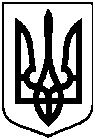 Проєктоприлюднено«___» _______ 20__ від ___ _______2023 року № ____-МРм. СумиПро внесення змін до рішення Сумської міської ради від 23 вересня 2020 року                 № 7392-МР «Про затвердження Переліку другого типу об’єктів комунальної власності Сумської міської  територіальної громади, що підлягають передачі в оренду без проведення аукціону» (зі змінами) (щодо                                 індивідуально визначеного майна)69.індивідуально визначене майно, а саме: комп’ютер в зборі AMD Sempron TET Samsung 943n, комп’ютер Flatron Athion x 2-4200, комп’ютер в зборі Gell 406, комп’ютер в зборі AMD Sempron, комп’ютер Flatron Athion x 2-4200, комп’ютер в зборі CD460/2Gb1/tb/19 Acer HP P 1102, принтер Canon LBP 1120для використання за призначенням